

Elkton School District 5-3
PO Box 190
508 Buffalo Street
Elkton, SD  57026
Phone: (605)542-2541
Fax: (605)542-4441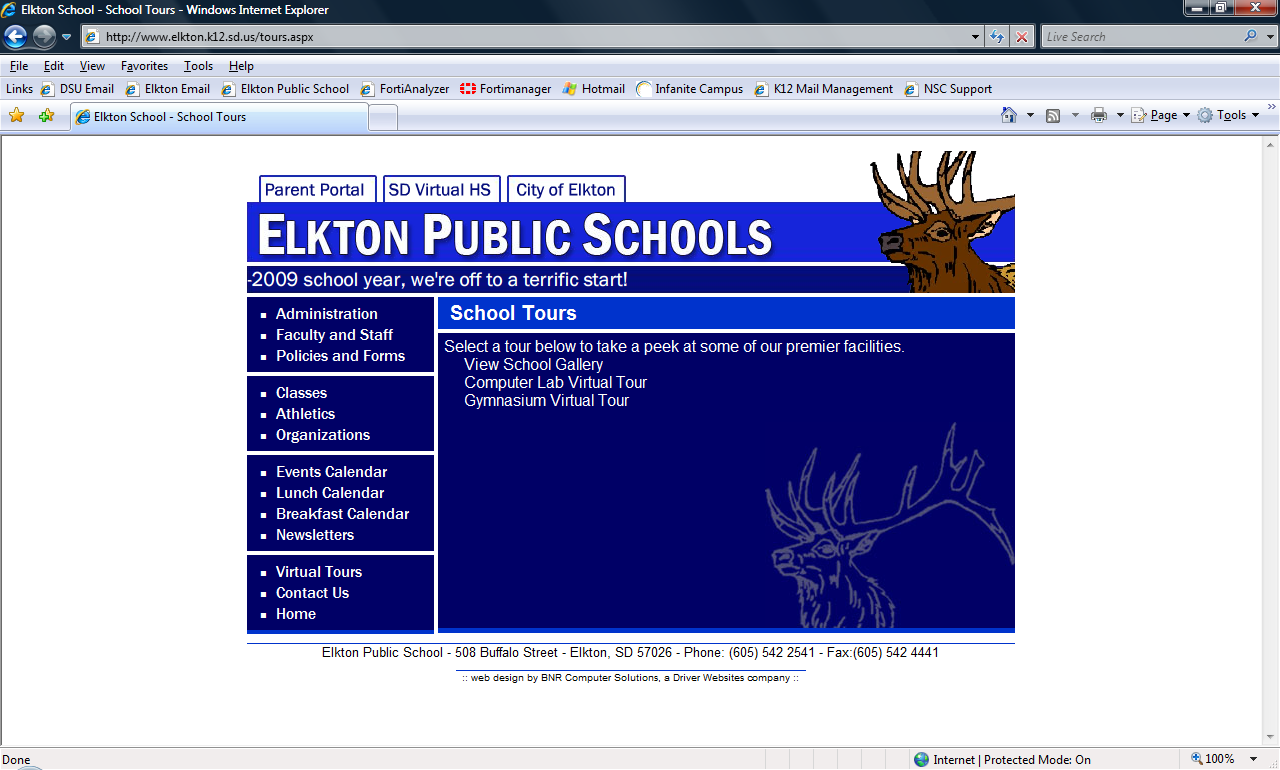 SuperintendentBrian Jandahl Brian.Jandahl@k12.sd.usK-12 PrincipalKelly NeillKelly.Neill@k12.sd.us
Business Manager
Moe Bruns
Moe.Bruns@k12.sd.usElkton School District


Elkton School District 5-3
PO Box 190
508 Buffalo Street
Elkton, SD  57026
Phone: (605)542-2541
Fax: (605)542-4441SuperintendentBrian Jandahl Brian.Jandahl@k12.sd.usK-12 PrincipalKelly NeillKelly.Neill@k12.sd.us
Business Manager
Moe Bruns
Moe.Bruns@k12.sd.usMonday, February 12, 2018School Board Elkton School District PO Box 190Elkton, SD 57026Dear Board President & Members,The administrators of the Elkton Public School, consisting of the Superintendent, Principal, Tech Director & Business Manager, request that the board recognize us as an administrative bargaining unit. Sincerely, Administrative Team The Elkton School District #5-3 does not discriminate in its employment policies and practices, or in its educational programs on the basis of race, color or creed, religion, age, sex, handicap, national origin or ancestry.  Inquiries concerning the application of Title VI, Title IX, or Section 504, may be referred to Brian Jandahl, Superintendent, Elkton School, 508 Buffalo Street, Elkton, SD 57026, or to the Regional Director, Department of Education, Office of Civil Rights, 10220 North Executive Blvd., 8th Floor, Kansas City, MO 64153-1364The Elkton School District #5-3 does not discriminate in its employment policies and practices, or in its educational programs on the basis of race, color or creed, religion, age, sex, handicap, national origin or ancestry.  Inquiries concerning the application of Title VI, Title IX, or Section 504, may be referred to Brian Jandahl, Superintendent, Elkton School, 508 Buffalo Street, Elkton, SD 57026, or to the Regional Director, Department of Education, Office of Civil Rights, 10220 North Executive Blvd., 8th Floor, Kansas City, MO 64153-1364